ФЕДЕРАЛЬНОЕ АГЕНТСТВО ЖЕЛЕЗНОДОРОЖНОГО ТРАНСПОРТА Федеральное государственное бюджетное образовательное учреждение высшего образования«Петербургский государственный университет путей сообщения Императора Александра I»(ФГБОУ ВО ПГУПС)Кафедра «Здания»РАБОЧАЯ ПРОГРАММАдисциплины«Техническая эксплуатация зданий и сооружений в особых условиях строительства» (Б1.В.ОД.8) для направления08.04.01  «Строительство» по магистерской программе  «Проектирование зданий и сооружений в районах с особыми природно-климатическими условиями и техногенными воздействиями»Форма обучения – очная, заочнаяСанкт-Петербург2018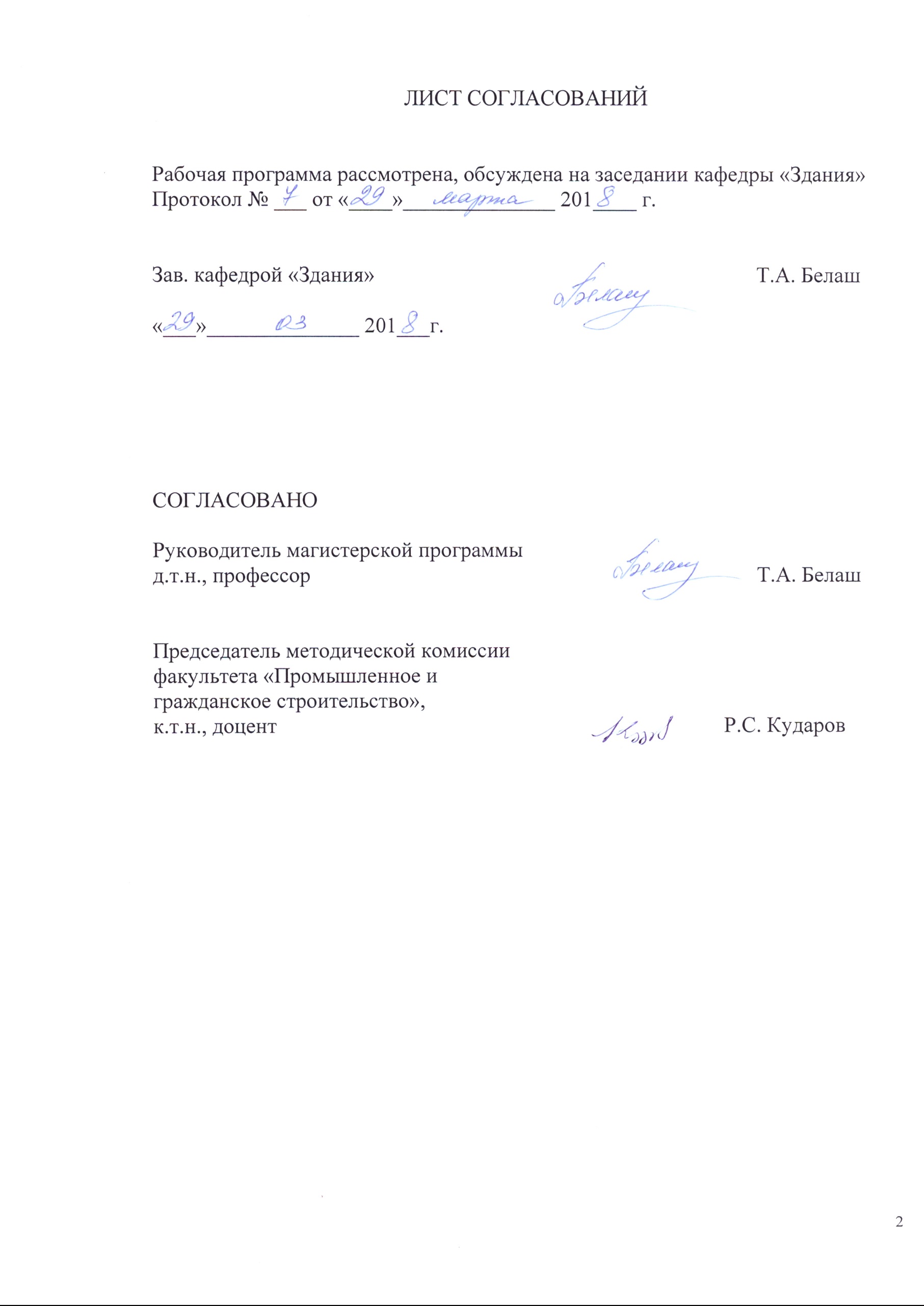 1. Цели и задачи дисциплиныРабочая программа составлена в соответствии с ФГОС ВО, утвержденным «30» октября 2014 г., приказ № 1419 по направлению 08.04.01 «Строительство», по дисциплине «Техническая эксплуатация зданий и сооружений в особых условиях строительства».Целью изучения дисциплины «Техническая эксплуатация зданий и сооружений в особых условиях строительства» является приобретение знаний, умений и навыков в области эксплуатации зданий и сооружений, эксплуатируемых в сложных инженерно-геологических, сейсмических условиях и техногенных воздействий для применения их в магистерской подготовке.Для достижения поставленной цели решаются следующие задачи:изучение особенностей эксплуатации зданий и сооружений в сейсмических районах;изучение особенностей эксплуатации зданий и сооружений в районах жаркого климата;изучение особенностей эксплуатации зданий и сооружений в районах вечной мерзлоты;изучение особенностей эксплуатации зданий и сооружений в районах совместного проявления сейсмики и вечномерзлых грунтов;изучение особенностей эксплуатации зданий и сооружений в районах просадочных грунтов.2. Перечень планируемых результатов обучения по дисциплине, соотнесенных с планируемыми результатами освоения основной профессиональной образовательной программыПланируемыми результатами обучения по дисциплине являются: приобретение знаний, умений, навыков.В результате освоения дисциплины обучающийся должен:ЗНАТЬ:нормативные положения по технической эксплуатации зданий  и сооружений в особых условиях;основные проблемы в области технической эксплуатации зданий с учетом особых условий строительства;современные методы исследования;методы мониторинга зданий, сооружений, их конструктивных элементов.УМЕТЬ:правильно осуществлять техническое обслуживание и ремонт зданий и сооружений с учетом особенностей района строительства;принимать эффективные решения при выборе методов усиления строительных конструкций с учетом природно-климатических и сейсмических факторов района строительства;абстрактно мыслить, анализировать информацию по технической эксплуатации с готовностью действовать в нестандартных ситуациях, нести ответственность за принятые решения;быть готовым к саморазвитию и самореализации;демонстрировать знания по фундаментальным и прикладным наукам, тесно связанными с технической эксплуатацией;пользоваться различными современными исследовательскими оборудованиями и приборами;  готовить задания на проведение работ, связанных с капитальным ремонтом и другой технической документацией;вести разработку эскизных, технических и рабочих проектов по усилению строительных конструкций.ВЛАДЕТЬ:знаниями в области  технической эксплуатации зданий и сооружений в особых природно-климатических и сейсмических районах строительства;методами проектирования и мониторинга зданий и сооружений с учетом их эксплуатации в особых условиях строительства;знаниями технико-экономического анализа проектируемых объектов с учетом их эксплуатации в особых условиях строительства.Приобретенные знания, умения, навыки, характеризующие формирование компетенций, осваиваемые в данной дисциплине, позволяют решать профессиональные задачи, приведенные в соответствующем перечне по видам профессиональной деятельности в п. 2.4 общей характеристики основной профессиональной образовательной программы (ОПОП). Изучение дисциплины направлено на формирование следующих профессиональных компетенций (ПК), соответствующих видам профессиональной деятельности, на которые ориентирована программа магистратуры:научно-исследовательская  деятельность и педагогическая деятельность:способностью разрабатывать методики, планы и программы проведения научных исследований и разработок, готовить задания для исполнителей, организовывать проведение экспериментов и испытаний, анализировать и обобщать их результаты (ПК-5);умением вести сбор, анализ и систематизацию информации по теме исследования, готовить научно-технические отчеты, обзоры публикаций по теме исследования (ПК-6).Область профессиональной деятельности обучающихся, освоивших данную дисциплину, приведена в п. 2.1 общей характеристики ОПОП.Объекты профессиональной деятельности обучающихся, освоивших данную дисциплину, приведены в п. 2.2 общей характеристики ОПОП.3. Место дисциплины в структуре основной профессиональной образовательной программыДисциплина «Техническая эксплуатация зданий и сооружений в особых условиях строительства» (Б1.В.ОД.8) относится к вариативной части и является обязательной дисциплиной.4. Объем дисциплины и виды учебной работыДля очной формы обучения:Примечания: «Форма контроля знаний» – экзамен (Э).Для заочной формы обучения:Примечания: «Форма контроля знаний» – экзамен (Э).5. Содержание и структура дисциплины5.1 Содержание дисциплины5.2 Разделы дисциплины и виды занятийДля очной формы обучения:Для заочной формы обучения:6. Перечень учебно-методического обеспечения для самостоятельной работы обучающихся по дисциплине7. Фонд оценочных средств для проведения текущего контроля успеваемости и промежуточной аттестации обучающихся по дисциплинеФонд  оценочных  средств   по  дисциплине   является  неотъемлемой частью    рабочей   программы   и   представлен    отдельным    документом, рассмотренным на заседании кафедры и утвержденным заведующим кафедрой.8. Перечень основной и дополнительной учебной литературы, нормативно-правовой документации и других изданий, необходимых для освоения дисциплины8.1 Перечень основной учебной литературы, необходимой для освоения дисциплины1. Белаш, Т.А. Железнодорожные здания для районов с особыми природно-климатическими условиями и техногенными воздействиями [Электронный ресурс] : учеб. / Т.А. Белаш, А.М. Уздин. — Электрон. дан. — Москва : УМЦ ЖДТ, 2007. — 372 с. — Режим доступа: https://e.lanbook.com/book/4159. — Загл. с экрана.8.2 Перечень дополнительной учебной литературы, необходимой для освоения дисциплиныТехническая эксплуатация жилых зданий [Текст] : Учеб.для строит.спец.вузов / Нотенко С.Н.,Ройтман А.Г.,Сокова Е.Я.и др.;Под ред.Стражникова А.М. - М. : Высшая школа, 2000. - 429 с. : ил. Казарновский, В.С. Техническая эксплуатация зданий и сооружений железнодорожного транспорта [Электронный ресурс] : учеб. пособие / В.С. Казарновский, П.Я. Григорьев, А.Я. Неустроев. — Электрон. дан. — Москва : УМЦ ЖДТ, 2006. — 270 с. — Режим доступа: https://e.lanbook.com/book/35792. — Загл. с экрана.Техническая эксплуатация зданий и сооружений железнодорожного транспорта : учеб. пособие для вузов ж.-д. трансп. / В. С. Казарновский [и др.] ; ред. : В. С. Казарновский. - М. : Маршрут, 2006. - 268 с. : ил. - (Высшее профессиональное образование). Шумилов М. С.     Гражданские здания и их техническая эксплуатация [Текст] : учебник для вузов по спец. "Экономика и организация городского хозяйства" / М. С. Шумилов. - М. : Высш. шк., 1985. - 376 с : ил. Копанский Г. В.   Техническая эксплуатация и реконструкция зданий [Текст] : учебное пособие / Г. В. Копанский, Г. А. Богданова, Д. В. Антуфьева. - СПб. : ПГУПС, 2007. - 60 с. : ил.8.3 Перечень нормативно-правовой документации, необходимой для освоения дисциплиныПравила и нормы технической эксплуатации жилищного фонда
МДК 2-03.2003 (утв. постановлением Госстроя РФ от 27 сентября 2003 г. N 170) [Электронный ресурс] – Режим доступа: http://norm-load.ru, свободный. — Загл. с экрана.Положение об организации и проведении реконструкции, ремонта и технического обслуживания зданий, объектов коммунального и социально-культурного назначения. Нормы проектирования: ВСН 58-88(р) / Госкомархитектуры. – М.: ГУП ЦПП, 1999. [Электронный ресурс] – Режим доступа: http://norm-load.ru, свободный. — Загл. с экрана.ПОТ РО-14000-004-98 «Положения. Техническая эксплуатация промышленных зданий и сооружений». [Электронный ресурс] – Режим доступа: http://norm-load.ru, свободный. — Загл. с экрана.МДС 13-14.2000 Положение о проведении планово-предупредительного ремонта производственных зданий и сооружений. [Электронный ресурс] – Режим доступа: http://norm-load.ru, свободный. — Загл. с экрана.8.4 Другие издания, необходимые для освоения дисциплиныПри освоении данной дисциплины другие издания не используются.9. Перечень ресурсов информационно-телекоммуникационной сети «Интернет», необходимых для освоения дисциплиныЛичный кабинет обучающегося и электронная информационно-образовательная среда. [Электронный ресурс]. – Режим доступа: http://sdo.pgups.ru/ (для доступа к полнотекстовым документам требуется авторизация).Бесплатная библиотека документов [Электронный ресурс] – Режим доступа: http://norm-load.ru, свободный. — Загл. с экрана;Электронно-библиотечная система ЛАНЬ [Электронный ресурс]. Режим доступа:  https://e.lanbook.com — Загл. с экрана.Профессиональные справочные системы Техэксперт–электронный фонд правовой и нормативно-технической документации [Электронный ресурс].  Режим доступа: http://www.cntd.ru/, свободный— Загл. с экрана.Консультант плюс. Правовой сервер [Электронный ресурс]. Режим доступа:  http://www.consultant.ru/, свободный. — Загл. с экрана.Электронная библиотека онлайн «Единое окно к образовательным ресурсам» [Электронный ресурс]. Режим доступа: http://window.edu.ru, свободный. — Загл. с экрана.Электронно-библиотечная система ibooks.ru [Электронный ресурс]. Режим доступа:  http://ibooks.ru/ — Загл. с экрана.10. Методические указания для обучающихся по освоению дисциплиныПорядок изучения дисциплины следующий:Освоение   разделов    дисциплины    производится  в   порядке, приведенном   в    разделе   5    «Содержание   и    структура дисциплины». Обучающийся должен освоить все разделы дисциплины с помощью учебно-методического обеспечения, приведенного в разделах 6, 8 и 9 рабочей программы. Для формирования компетенций обучающийся должен представить выполненные   типовые     контрольные   задания    или     иные    материалы, необходимые для оценки знаний, умений, навыков, предусмотренные   текущим     контролем (см.  фонд оценочных средств по дисциплине).По  итогам  текущего  контроля  по дисциплине, обучающийся должен пройти  промежуточную аттестацию (см. фонд   оценочных  средств  по дисциплине).11. Перечень  информационных  технологий,  используемых приосуществлении   образовательного   процесса  по  дисциплине,  включая перечень  программного  обеспечения  и  информационных справочных системПри осуществлении образовательного процесса по дисциплине «Техническая эксплуатация зданий и сооружений в особых условиях строительства»  используются следующие информационные технологии:технические средства (персональные компьютеры, проектор);методы обучения с использованием информационных технологий (демонстрация мультимедийных материалов);электронная информационно-образовательная среда Петербургского государственного университета путей сообщения Императора Александра I [Электронный ресурс]. – Режим доступа: http://sdo.pgups.ru. Дисциплина обеспечена необходимым комплектом лицензионного программного обеспечения, установленного на технических средствах, размещенных в специальных помещениях и помещениях для самостоятельной работы в 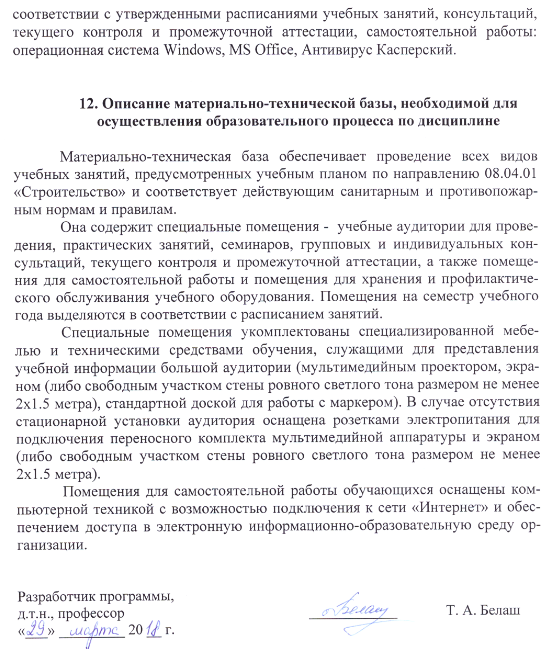 Вид учебной работыВсего часовСеместрВид учебной работыВсего часов3Контактная работа (по видам учебных занятий)3636В том числе:лекции (Л)--практические занятия (ПЗ)лабораторные работы (ЛР)36-36-Самостоятельная работа (СРС) (всего)4545Контроль2727Форма  контроля  знанийЭЭОбщая трудоемкость: час/з.е.108/3108/3Вид учебной работыВсего часовКурсВид учебной работыВсего часов2Контактная работа (по видам учебных занятий)1414В том числе:лекции (Л)--практические занятия (ПЗ)лабораторные работы (ЛР)14-14-Самостоятельная работа (СРС) (всего)8585Контроль99Форма  контроля  знанийЭЭОбщая трудоемкость: час/з.е.108/3108/3№ п/пНаименование раздела дисциплиныСодержание раздела1Общие положения по эксплуатации зданий и сооруженийОбщие положения по эксплуатации зданий и сооружений. Нормативные положения. Вопросы долговечности. Физический и моральный износ. Вопросы диагностики.2Техническая эксплуатация зданий и сооружений в условиях вечной мерзлотыТехническая эксплуатация зданий и сооружений в условиях вечной мерзлоты. Особенности проявления вечномерзлых грунтов при эксплуатации зданий и сооружений. Влияние сурового климата на техническое обслуживание. Порядок технического обслуживания в районах вечной мерзлоты.3Техническая эксплуатация зданий и сооружений в условиях жаркого климатаТехническая эксплуатация зданий и сооружений в условиях жаркого климата. Особенности жаркого климата и его влияние на техническое обслуживание зданий и сооружений. Порядок технического обслуживания в районах жаркого климата.4Техническая эксплуатация зданий и сооружений в условиях сейсмических воздействийТехническая эксплуатация зданий и сооружений в условиях сейсмических воздействий. Особенности проявления сейсмических воздействий на  здания и сооружения. Порядок технического обслуживания зданий и сооружений в районах сейсмических воздействий.5Техническая эксплуатация зданий и сооружений в условиях вечной мерзлоты и сейсмических воздействийТехническая эксплуатация зданий и сооружений в условиях вечной мерзлоты и сейсмических воздействий. Особенности совместного проявления вечной мерзлоты и сейсмических воздействий. Оценка этого влияния на техническое обслуживание зданий и сооружений. Порядок технического обслуживания зданий и сооружений в районах совместного влияния вечной мерзлоты и сейсмики.6Техническая эксплуатация зданий и сооружений в условиях просадочных грунтовТехническая эксплуатация  зданий и сооружений в условиях просадочных грунтов. Особенности просадочных грунтов, оценка их влияния на техническое обслуживание зданий и сооружений. Порядок технического обслуживания зданий и сооружений в условиях просадочности.7Техническая эксплуатация зданий и сооружений в условиях подрабатываемых территорийТехническая эксплуатация зданий и сооружений в условиях подрабатываемых территориях. Особенности подрабатываемых территорий, оценка их влияния на техническое обслуживание зданий и сооружений. Порядок технического обслуживания зданий и сооружений в районах подрабатываемых территорий.8Санитарное содержание территорий в сложных природно-климатических условиях строительстваСанитарное содержание территорий в сложных природно-климатических условиях строительства. Благоустройство и содержание территорий. Вопросы санитарного содержания зданий. Работа лифтового хозяйства и обслуживание инженерно-технического оборудования.9Особенности проведения планово-предупредительных ремонтовОсобенности проведения планово-предупредительных ремонтов. Общие положения по системе организации текущего, капитального ремонтов и реконструкции. Проведение комплекса ремонтных работ в районах с особыми природно-климатическими и сейсмическими условиями.№ п/пНаименование раздела дисциплиныЛПЗЛРСРС1Общие положения по эксплуатации зданий и сооружений-4-52Техническая эксплуатация зданий и сооружений в условиях вечной мерзлоты-4-53Техническая эксплуатация зданий и сооружений в условиях жаркого климата-4-54Техническая эксплуатация зданий и сооружений в условиях сейсмических воздействий-4-55Техническая эксплуатация зданий и сооружений в условиях вечной мерзлоты и сейсмических воздействий-4-56Техническая эксплуатация зданий и сооружений в условиях просадочных грунтов-4-57Техническая эксплуатация зданий и сооружений в условиях подрабатываемых территорий-4-58Санитарное содержание территорий в сложных природно-климатических условиях строительства-4-59Особенности проведения планово-предупредительных ремонтов-4-5ИтогоИтого-36-45№ п/пНаименование раздела дисциплиныЛПЗЛРСРС1Общие положения по эксплуатации зданий и сооружений---92Техническая эксплуатация зданий и сооружений в условиях вечной мерзлоты-2-93Техническая эксплуатация зданий и сооружений в условиях жаркого климата-2-94Техническая эксплуатация зданий и сооружений в условиях сейсмических воздействий-2-95Техническая эксплуатация зданий и сооружений в условиях вечной мерзлоты и сейсмических воздействий-2-96Техническая эксплуатация зданий и сооружений в условиях просадочных грунтов-2-97Техническая эксплуатация зданий и сооружений в условиях подрабатываемых территорий-2-98Санитарное содержание территорий в сложных природно-климатических условиях строительства-2-229Особенности проведения планово-предупредительных ремонтов-2-22ИтогоИтого-14-85№п/пНаименование разделаПеречень учебно-методического обеспечения1Общие положения по эксплуатации зданий и сооружений1. Правила и нормы технической эксплуатации жилищного фонда. Утверждены постановлением Госстроя России от 27.09.2003 г. №170.2. Белаш, Т.А. Железнодорожные здания для районов с особыми природно-климатическими условиями и техногенными воздействиями [Электронный ресурс] : учеб. / Т.А. Белаш, А.М. Уздин. — Электрон. дан. — Москва : УМЦ ЖДТ, 2007. — 372 с. — Режим доступа: https://e.lanbook.com/book/4159. — Загл. с экрана.3.	Положение об организации и проведении реконструкции, ремонта и технического обслуживания зданий, объектов коммунального и социально-культурного назначения. Нормы проектирования: ВСН 58-88(р) / Госкомархитектуры. – М.: ГУП ЦПП, 1999.2Техническая эксплуатация зданий и сооружений в условиях вечной мерзлоты1. Правила и нормы технической эксплуатации жилищного фонда. Утверждены постановлением Госстроя России от 27.09.2003 г. №170.2. Белаш, Т.А. Железнодорожные здания для районов с особыми природно-климатическими условиями и техногенными воздействиями [Электронный ресурс] : учеб. / Т.А. Белаш, А.М. Уздин. — Электрон. дан. — Москва : УМЦ ЖДТ, 2007. — 372 с. — Режим доступа: https://e.lanbook.com/book/4159. — Загл. с экрана.3.	Положение об организации и проведении реконструкции, ремонта и технического обслуживания зданий, объектов коммунального и социально-культурного назначения. Нормы проектирования: ВСН 58-88(р) / Госкомархитектуры. – М.: ГУП ЦПП, 1999.3Техническая эксплуатация зданий и сооружений в условиях жаркого климата1. Правила и нормы технической эксплуатации жилищного фонда. Утверждены постановлением Госстроя России от 27.09.2003 г. №170.2. Белаш, Т.А. Железнодорожные здания для районов с особыми природно-климатическими условиями и техногенными воздействиями [Электронный ресурс] : учеб. / Т.А. Белаш, А.М. Уздин. — Электрон. дан. — Москва : УМЦ ЖДТ, 2007. — 372 с. — Режим доступа: https://e.lanbook.com/book/4159. — Загл. с экрана.3.	Положение об организации и проведении реконструкции, ремонта и технического обслуживания зданий, объектов коммунального и социально-культурного назначения. Нормы проектирования: ВСН 58-88(р) / Госкомархитектуры. – М.: ГУП ЦПП, 1999.4Техническая эксплуатация зданий и сооружений в условиях сейсмических воздействий1. Правила и нормы технической эксплуатации жилищного фонда. Утверждены постановлением Госстроя России от 27.09.2003 г. №170.2. Белаш, Т.А. Железнодорожные здания для районов с особыми природно-климатическими условиями и техногенными воздействиями [Электронный ресурс] : учеб. / Т.А. Белаш, А.М. Уздин. — Электрон. дан. — Москва : УМЦ ЖДТ, 2007. — 372 с. — Режим доступа: https://e.lanbook.com/book/4159. — Загл. с экрана.3.	Положение об организации и проведении реконструкции, ремонта и технического обслуживания зданий, объектов коммунального и социально-культурного назначения. Нормы проектирования: ВСН 58-88(р) / Госкомархитектуры. – М.: ГУП ЦПП, 1999.5Техническая эксплуатация зданий и сооружений в условиях вечной мерзлоты и сейсмических воздействий1. Правила и нормы технической эксплуатации жилищного фонда. Утверждены постановлением Госстроя России от 27.09.2003 г. №170.2. Белаш, Т.А. Железнодорожные здания для районов с особыми природно-климатическими условиями и техногенными воздействиями [Электронный ресурс] : учеб. / Т.А. Белаш, А.М. Уздин. — Электрон. дан. — Москва : УМЦ ЖДТ, 2007. — 372 с. — Режим доступа: https://e.lanbook.com/book/4159. — Загл. с экрана.3.	Положение об организации и проведении реконструкции, ремонта и технического обслуживания зданий, объектов коммунального и социально-культурного назначения. Нормы проектирования: ВСН 58-88(р) / Госкомархитектуры. – М.: ГУП ЦПП, 1999.6Техническая эксплуатация зданий и сооружений в условиях просадочных грунтов1. Правила и нормы технической эксплуатации жилищного фонда. Утверждены постановлением Госстроя России от 27.09.2003 г. №170.2. Белаш, Т.А. Железнодорожные здания для районов с особыми природно-климатическими условиями и техногенными воздействиями [Электронный ресурс] : учеб. / Т.А. Белаш, А.М. Уздин. — Электрон. дан. — Москва : УМЦ ЖДТ, 2007. — 372 с. — Режим доступа: https://e.lanbook.com/book/4159. — Загл. с экрана.3.	Положение об организации и проведении реконструкции, ремонта и технического обслуживания зданий, объектов коммунального и социально-культурного назначения. Нормы проектирования: ВСН 58-88(р) / Госкомархитектуры. – М.: ГУП ЦПП, 1999.7Техническая эксплуатация зданий и сооружений в условиях подрабатываемых территорий1. Правила и нормы технической эксплуатации жилищного фонда. Утверждены постановлением Госстроя России от 27.09.2003 г. №170.2. Белаш, Т.А. Железнодорожные здания для районов с особыми природно-климатическими условиями и техногенными воздействиями [Электронный ресурс] : учеб. / Т.А. Белаш, А.М. Уздин. — Электрон. дан. — Москва : УМЦ ЖДТ, 2007. — 372 с. — Режим доступа: https://e.lanbook.com/book/4159. — Загл. с экрана.3.	Положение об организации и проведении реконструкции, ремонта и технического обслуживания зданий, объектов коммунального и социально-культурного назначения. Нормы проектирования: ВСН 58-88(р) / Госкомархитектуры. – М.: ГУП ЦПП, 1999.8Санитарное содержание территорий в сложных природно-климатических условиях строительства1. Правила и нормы технической эксплуатации жилищного фонда. Утверждены постановлением Госстроя России от 27.09.2003 г. №170.2. Белаш, Т.А. Железнодорожные здания для районов с особыми природно-климатическими условиями и техногенными воздействиями [Электронный ресурс] : учеб. / Т.А. Белаш, А.М. Уздин. — Электрон. дан. — Москва : УМЦ ЖДТ, 2007. — 372 с. — Режим доступа: https://e.lanbook.com/book/4159. — Загл. с экрана.3.	Положение об организации и проведении реконструкции, ремонта и технического обслуживания зданий, объектов коммунального и социально-культурного назначения. Нормы проектирования: ВСН 58-88(р) / Госкомархитектуры. – М.: ГУП ЦПП, 1999.9Особенности проведения планово-предупредительных ремонтов1. Правила и нормы технической эксплуатации жилищного фонда. Утверждены постановлением Госстроя России от 27.09.2003 г. №170.2. Белаш, Т.А. Железнодорожные здания для районов с особыми природно-климатическими условиями и техногенными воздействиями [Электронный ресурс] : учеб. / Т.А. Белаш, А.М. Уздин. — Электрон. дан. — Москва : УМЦ ЖДТ, 2007. — 372 с. — Режим доступа: https://e.lanbook.com/book/4159. — Загл. с экрана.3.	Положение об организации и проведении реконструкции, ремонта и технического обслуживания зданий, объектов коммунального и социально-культурного назначения. Нормы проектирования: ВСН 58-88(р) / Госкомархитектуры. – М.: ГУП ЦПП, 1999.